신청일자:  20XX.     XX.     XX 창의IT융합공학과 대학원                                                         박사자격시험(Q.E.) 요건②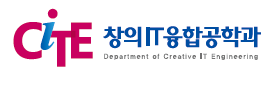 주제발표 및 구술시험(Q&A) 신청서                                                         박사자격시험(Q.E.) 요건②주제발표 및 구술시험(Q&A) 신청서                                                         박사자격시험(Q.E.) 요건②주제발표 및 구술시험(Q&A) 신청서 ▣ Applicant’s Information▣ Applicant’s Information▣ Applicant’s Information1. 성명:                                        2. 학번:3. 과정(학기):                                   4. 지도교수:5. 발표주제:1. 성명:                                        2. 학번:3. 과정(학기):                                   4. 지도교수:5. 발표주제:1. 성명:                                        2. 학번:3. 과정(학기):                                   4. 지도교수:5. 발표주제:▣ 주제발표 및 구술시험(Q&A)를 위한 평가위원 구성 (3人)  * 위원장은 창의IT 전임 및 JA교수로 함* 타과교수 1명 포함* 지도 교수는 위원장 및 위원 선임 대상에서 제외됨* 창의IT교수: 창의IT전임/JA/비전임 교수를 포함* 타과교수: 창의IT겸임교수를 포함▣ 주제발표 및 구술시험(Q&A)를 위한 평가위원 구성 (3人)  * 위원장은 창의IT 전임 및 JA교수로 함* 타과교수 1명 포함* 지도 교수는 위원장 및 위원 선임 대상에서 제외됨* 창의IT교수: 창의IT전임/JA/비전임 교수를 포함* 타과교수: 창의IT겸임교수를 포함▣ 주제발표 및 구술시험(Q&A)를 위한 평가위원 구성 (3人)  * 위원장은 창의IT 전임 및 JA교수로 함* 타과교수 1명 포함* 지도 교수는 위원장 및 위원 선임 대상에서 제외됨* 창의IT교수: 창의IT전임/JA/비전임 교수를 포함* 타과교수: 창의IT겸임교수를 포함위원소속 (전화 번호)성명Committee member 1(위원장)Committee member 2Committee member 3